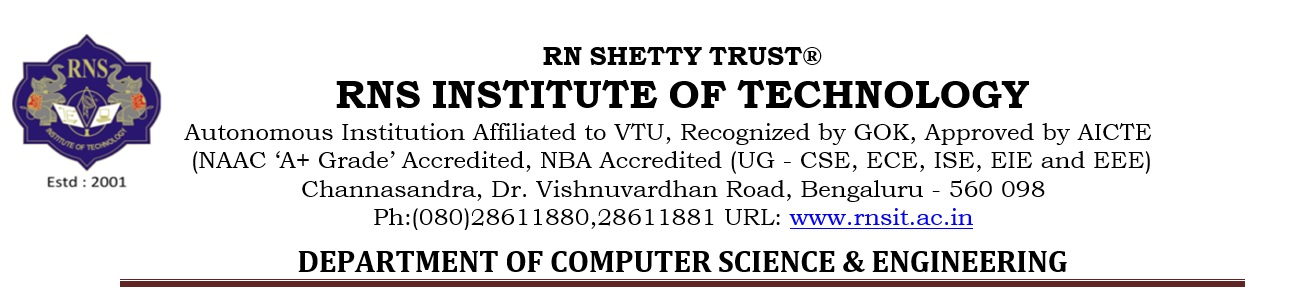 APPLICATION FORM (Teaching)General Instructions:Fill the form in BLOCK LETTERS. All columns and fields are Mandatory.EMPLOYEE INFORMATIONEDUCATION DETAILS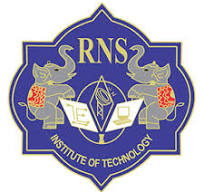 TEACHING EXPERIENCE (Particulars of your past experience)INDUSTRIAL OR ANY EXPERIENCE OTHER THAN TEACHINGPROJECTS GUIDED (INDICATE SPECIAL AND INTERESTING PROJECTSGUIDED)Note: Indicate any special work done towards developing new programs/courses or LaboratoriesPAPER PUBLISHEDSPONSERED PROJECTS under taken / Consultancy work donePROFESSIONAL TRAINING/SEMINARS/WORKSHOPS ATTENDEDList of Publications (Enclose (a) the list as annexure, and (b) three best papers in your judgement):Papers presented in seminars/conferences. Books published, if any.MEMBERSHIP IN PROFESSIONAL ORGANISATIONS:Any patents / Awards certificates received or any other special work done.Hobbies or any other Extra Curricular activities:Indicate your participation / involvement in academic accreditation and organizing seminars/conferences /workshopWrite a short description about the following:Please indicate as to why you wish to join RNSIT Institutions?How in your opinion do you meet the job requirement?A short paragraph about the development work that you would like to take up at RNSIT.PROFESSIONAL REFRENCEI hereby certify that all information provided in this document along with the certificates / testimonials are true and accurate to the best of my knowledge and belief. I understand that any misrepresentation of information may lead to termination of services.SignatureDate:Place:Date of Application:Position Applied for:Details of relatives employed in RNSIT Institutions:Full NameGender(Male/Female)Date of Birth(DD/MM/YYYY)Date of Birth(DD/MM/YYYY)PAN No.Father’s/Spouse NameMother TongueMother TongueAadhar No.Marital StatusBirth PlaceStateStateNationalityPhysically Challenged(Yes / No)Mobile No. 1Mobile No. 1Emergency Contact No.Physically Challenged(Yes / No)Mobile No. 2Mobile No. 2Emergency Contact No.E-mail IDCategory SC/ST/OBC/GENReligionReligionCastePermanent AddressPresent AddressAre you a EPF member in previous employment? If yes, give the details of UAN / PF Account NoAre you a EPF member in previous employment? If yes, give the details of UAN / PF Account NoAre you a EPF member in previous employment? If yes, give the details of UAN / PF Account NoQualificationSpecialization / DisciplineName of InstitutionBoard / UniversityTypes of Course (Full Time / Part Time)Percentage/ CGPADate of Degree AwardUGPGPh.DAny Health-related problems (including Physical/ Visual Disability and Chronic Aliments).Languages known & fluency:	(Good/ Fair/ Slight)Language	Understand	Speak	Read	WriteSl.NoEmployerPosition heldSubjects taughtDate of joiningDate of leavingGross SalarySl.NoEmployerPosition heldDate of joiningDate of leavingGross SalarySl. NoName of the student/Research ScholarTitle of thethesisDoct. Or Master’s levelYear of completionCo-Guides (if any)Sl. NoTitleJournal/ConferenceIndexed(IEEE,Q1,Q2,Q3,…)Sl. NoTitle of the ProjectSponsoringAgencyAmount of GrantPeriodPresent StatusSl. NoNature of the courseOrganizingAgencyPlaceDurationDurationSl. NoName of the BodyStatus of Membership Life /AnnualS. No.Name of the PersonCompanyPlaceContact No.